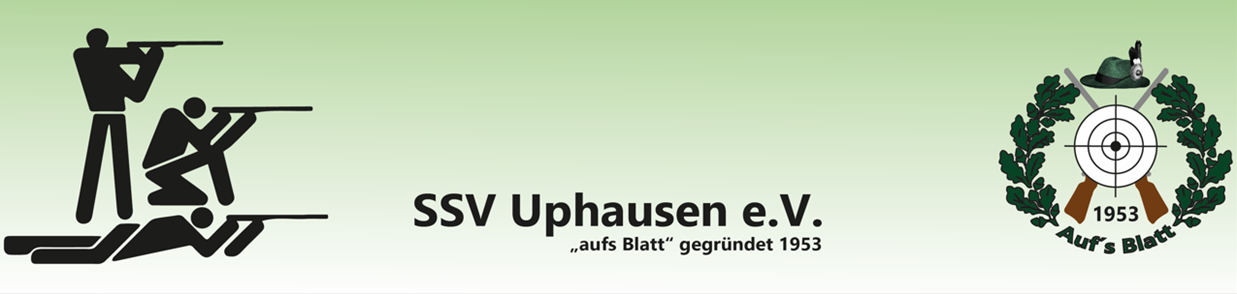 AUFNAHMEANTRAGHiermit beantrage ich die Mitgliedschaft im Schießsportverein Uphausen e.V. Die einmalige Aufnahmegebühr beträgt 50 €. Der Mitgliedsbeitrag beträgt jährlich 70 € und wird auch jährlich (bis April jeden Jahres) erhoben. Die Mitgliedschaft muss schriftlich beendet werden.In Druckbuchstaben auszufüllen: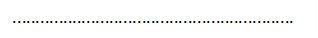 Minden, den .....................................                   Aufnahmedatum: ...........................EinzugsermächtigungDie einmalige Aufnahmegebühr und der Jahresbeitrag sollen abgebucht werden von meinem Konto...............................................................                      ............................................................................................................................                      ..............................................................	Minden, den ..............................................